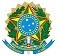 UNIVERSIDADE FEDERAL DO ESÍRITO SANTO PRÓ-REITORIA DE GESTÃO DE PESSOAS DIRETORIA DE DESENVOLVIMENTO DE PESSOASProgramação de afastamento para pós-graduação stricto sensu dos técnico administrativos da unidade estratégica XXX para o ano de 2022OBS: O documento deve vir assinado digitalmente pelo gestor da unidade estratégicaModelo de listagem de afastamento para pós-graduação stricto sensu para servidores técnico-administrativosProgramação de afastamentoData do início do afastamento (mês/ano)- obs: organizar em ordemcrescentePrazo de afastamento - prazo em mês(es) ouano(s)Subtipo de afastamento (mestrado, doutorado ou pós-doutorado)Código/número da necessidade de desenvlvimento queconsta no PDP finalNome123456789101112